Dems Push Bill to Boost Overbuilds, Fund Broadband ServiceCongressional Democrats have proposed spending $60 billion to help fund broadband competition in areas defined as "underserved" as part of an infrastructure bill totaling more than $1.5 trillion. The measure would also earmark $100 billion to subsidize broadband service for low-income and recently unemployed families, provide remote learning access to children and teach digital skills.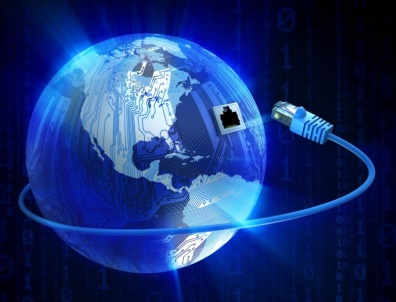 Multichannel News 6.22.20https://www.multichannel.com/news/new-bill-would-allow-overbuilding-of-up-to-1-gig-serviceImage credit:https://images.app.goo.gl/Qaz173JK1LjtKDmJA